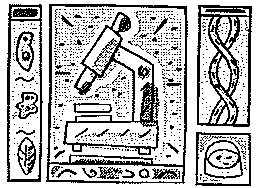       Biology 1 Fall  2015 Room B-221     Jessica _Anderson@charleston. k12.sc.us       843.881.8200 ext. 23980Welcome to Bi ol ogy IBiology can be a fun and useful course when you begin to really understand how it relates too much of the world around us. I am looking forward to an exciting semester with you and providing a conducive learning environment rich in enthusiasm and knowledge of the subject. To this end I commit to:Be proficient in the subject matter.Be available to answer your questions or discuss- anything pertaining to this course.Be on time and prepared for class daily.Provide coherent notes and instruction.Manage and control the class to provide a conducive learning environment.Clearly communicate test dates, due dates and course policies.Apply CCSD, Wando, and class policies and procedures.Care about you and your learning in Biology class.Working together with you and having your parent's support will provide you with the best opportunity for achievement in this course. This is a standards based course and there is an EOC (End of Course) Exam.Class InformationFor additional information, please visit our class web page. All notes and activities will be posted to this site along with review materials, helpful links, and tutorial videos.www.andersonwandobiology.weebly.comThere is also a Remind 101 for this class. Visit www.remind.com/join/73c0eb to join, or download the Remind app and enter the class code @73c0ebThere will be times that you will be required to use Google Classroom to access and turn in assignments. A code to join will be provided.Materials Needed for Class:Three Ringed Binder and Loose Leaf Paper - The student will be responsible for storing all notes and handouts in a method of his/her organizational preference.Binder Dividers -You will need to have 5 dividers in your binder (dividers can be construction paper or colored paper as long as they are clearly labeled). The notebook should be divided into the following sections respectively: Standards, Bell Work, Notes, Graded Labs & Activities, Quizzes & TestsWriting Utensil- Please use only blue or black pen and/or pencil on graded assignmentsCourse StandardsThis course complies with the South Carolina State Standards:Standard HB-1: The student will use the science and engineering practices, including the processes and skills of scientific inquiry, to develop understandings of science content.Standard HB-2: The student will demonstrate the understanding that the essential functions of life take place within cells or systems of cells.Standard HB-3: The student will demonstrate the understanding that all essential processes within organisms require energy which in most ecosystems is ultimately derived from the Sun and transferred into chemical energy by the photosynthetic organisms of that ecosystemStandard HB-4: The student will demonstrate an understanding of the specific mechanisms by which 			      characteristics or traits are transferred from one generation to the next via genes.Standard HB-5: The student will demonstrate an understanding of biological evolution and the diversity of life.Standard HB-6: The student will demonstrate an understanding that ecosystems are complex, interactive systems that include both biological communities and physical components of the environment.A detailed document regarding specific topics within standards can be found at the South Carolina Department of Education website http://tinyurl.com/k7b3jfd Expectations:•	Accept personal responsibility for your learning. •	Understand grades are earned by consistent effort, hard work, and learning.•	Understand that you need to study outside of class time.•	Students are expected to follow all school rules and policies. If there are any questions regarding school policies, please ask Mrs. Anderson, or consult the Code of Conduct.During laboratory exercises additional rules will apply. These rules will be discussed at the beginning of the year and reviewed prior to each lab. Students will need to have a signed lab safety agreement in order to participate in any lab activity. A copy of the lab safety agreement will be posted to school fusion for reference at any time.Discuss: announcements (am/pm/ during class), pledge, trash, pencil sharpeners, writing on desks/books, food/ drinks, 10 minute rule, bathroom before class, phones/MP3 players/music in class, food, when to request to leave the classroom/test taking proceduresCourse PoliciesBe prepared: Bring book, notebook, paper, pencils, assignments, etc. to class.Be punctual: Be seated and ready to work when the bell rings.Be present: Pay attention and actively participate in class.Be polite: Show respect to the teacher and each other.Be productive: Do your own work and give your best effort.Be mannerly: Treat equipment with proper care. Return borrowed items. Stay in your seat unless you have permission to get up. Raise your hand and wait to be recognized before speaking.Be positive: A good attitude improves the classroom atmosphere and enhances learning.Consequences of inappropriate behavior:1st  Offense -warning2nd  Offense -30 minute after school detention; parents notified3rd  Offense -referral to the officeSevere Claus:Certain offenses are considered severe and will result in a direct referral to the office.Blatantly disrespectful or offensive languageFightingGradingThis class is designed to assist your growth in the discipline of biology. That growth is, in part, evaluated by the state in the EOC Exam to be taken before the end of the semester.Not all assignments will be graded. Some assignments are provided for the student to practice skill and comprehend knowledge. However, your efforts on each assignment build and reinforce your knowledge to prepare you for the quizzes, then the unit tests and ultimately the State EOC exam.	·Quarter Grades: Quarterly grades will be determined as follows:Major Assessments (50%) Unit tests, presentation(s), paper(s), formal lab report(s), and any other major unit type of work done in or out of school.o	Unit tests are given at the end of a unit of study, which is completed every 1-2 weeks.These tests contain a mix of multiple choice, short answer, interpreting data, and discussion questions. Most test questions reflect content covered in the classroom, in assignments, in bell work and in readings. It is for this reason that regular attendance andconsistent study habits usually translate into achieving passing scores. Notice I said "most" with regard to the test questions. Generalizing information along with connecting and applying it to other situations is a valuable skill and is measured on the state EOC exam.Therefore, some test questions will exist to provide an opportunity for the student to demonstrate this skill.Presentations, Papers and Reports.Quizzes & Minor Assessments (30%) Bell work and other Quizzes, unit journal articles and other non-formal lab work specified by the instructor.Homework & Class work (20%) Group work, class activities, worksheets, other non-formal lab work specified by the instructor or other homework assigned to the student.Semester Grade: The EOC state standardized test will count for 20% of the final course grade. This final grade will be averaged with the 1" and 2nd quarter grades as follows:40% 1st Quarter grade40% 2nd Quarter grade20% End of Course ExamMake-up workMake-up/Late Policy: The purpose of any assignment is to increase student knowledge and understanding of a given topic so it is important to make up any work that is missed. If a student is absent, upon his or her return to school, he or she must retrieve the missed workfrom the make-up bin in the classroom. I will place the work with the student's name, date, and period in the folder corresponding to the day he or she was absent. ..all the student has to do is pick up the assignment and return in within the allotted time period. The student will have two days per absence to complete the missing work. It is the student's responsibility to collect his or her work and seek help when needed after an absence. Tutoring and time to make up assignments is available after school. Attending class is very important, and students can quickly fall behind when absences occur often.Credit given for late work will be as follows: 1-3 days late = 85% max, 4-6 days late = 75% max,7+ days late 50% max.TestsIf you miss the day of a unit test, you will take a similar test upon your return.If you miss note taking days you will be given time to get the notes and ask questions before you take the test.There will be opportunities for test retakes (except for Common Assessments) if you are not successful the first time. Criteria for retaking a test will include attending a review/test corrections session before or after school and you must  have all the work completed (no zeros) from the unit being tested. Retakes must be done before the next unit test is given.Miscellaneous Procedures:If you misplace your notes or assignments you will need to go to the class website and print what you need.It is recommended  that you do not throw away Biology papers during the       semester.Keep up with all assignments as they are given. This will help you understand and remember the information.If you feel that you need extra help, I am available after school or arrangements can be made on an individual basis. Please let me know when you are coming. When you come for extra help you must bring your book and the materials that you are working on, the notes and any practice that you may have attempted at home.Always feel free to ask questions to maximize your understanding during class. If you have a question or are confused about something, speak up! Chances are that someone else has the same issue.The student will remain in their seats and is expected to be working on class materials until the bell rings. There will be no standing at the door to leave.. ... .College Preparation Biology I – Fall 2015 Laboratory Safety ProceduresAlways follow directions and adhere to all cautions and warnings for each lab exercise to guarantee the success of yourself and your fellow classmates.Proper Lab Dress: Dressing properly for lab exercises ensures your safety as well as the safety of those around you. Please take it seriously.Wear closed toe shoesDo not wear dangling necklaces, bracelets or shirts with dangling sleevesHair that is shoulder-length or longer should be tied backWear safety goggles when instructed to do soThe following behaviors will result in removal from lab and a possible grade of zero.Horsing around (including running, throwing materials, careless use of supplies or equipment)Intentional abuse or misuse of supplies or equipmentEating or drinking in the lab areaNot following directionsReturn this page to your teacher to serve as a lab safety agreement.I have read and understand the Biology I CP Laboratory and Safety Procedures. I agree to adhere to the policies set forth therein.Student Name (Printed)		_ Student Signature:	Date: ____ Parent Name (Printed)			_Parent  Signature:	Date:	_ Parent   Contact Information:Phone (best phone for daytime contact):	_Phone (best phone for evening contact):	_ E1nail:	_Any information that would be helpful or that you think I should know: